The LightWalker Contest 2023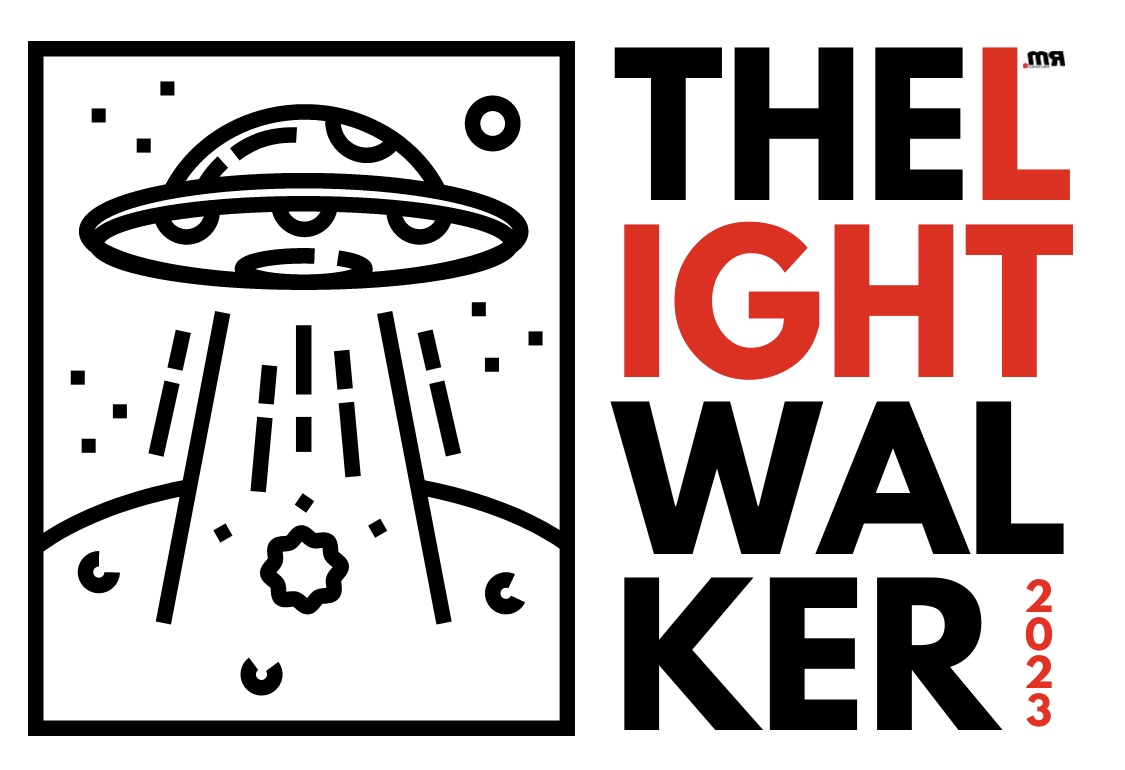 Il progetto, unico in Italia, vuole offrire opportunità formative e di avviamento all’attività professionale a giovani Lighting Designer. Nasce dalla volontà di RM Multimedia, che fornisce prodotti professionali per l'intrattenimento in tutto il territorio italiano nel mercato degli eventi, dei concerti, del teatro, della televisione, del cinema e del tempo libero.Il progetto mette a disposizione un contesto particolarmente spettacolare in cui esibirsi: il “Live you play!” a Rimini, dal 2 al 4 aprile 2023.I finalisti potranno disporre di un vero e proprio palco allestito con le migliori tecnologie, dove potranno esibirsi con il loro light show in presenza di esperti del settore e di un pubblico specializzato. Una giuria professionale decreterà il vincitore che sarà il lighting designer ufficiale del prossimo “Lightenday” di RM Multimedia e potrà affiancare in una vera produzione live un affermato professionista.REGOLAMENTO1 - È indetta la prima edizione del Contest “The LightWalker” realizzato e supportato da RM Multimedia e rivolto ai Lighting Designer under30.2 - Il progetto è aperto a disegnatori ed operatori luci italiani under 30, che vogliano condividere le proprie conoscenze nel campo della progettazione illuminotecnica per lo spettacolo dal vivo. Saranno ammessi alla finale i primi sei (6) candidati selezionati dalla giuria esaminatrice, composta da addetti ai lavori e professionisti del settore.3 - I candidati dovranno inviare il loro lavoro creato su software grandMA3 onPC ed il relativo showfile su cui creare il proprio lightshow entrambi reperibili gratuitamente dal sito di www.rmmultimedia.it all’atto d’iscrizione online nell’area dedicata a “The LightWalker”.4 - La preselezione consisterà nella realizzazione di un light show su brano musicale scelto dal candidato con uno showfile predefinito da RM Multimedia e della durata non superiore ai due (2) minuti. I candidati avranno a disposizione il software citato al punto 3. Il lavoro dovrà essere inviato a thelightwalker@rmmultimedia.it  entro mercoledì 15 marzo 2023.5 - Il contest è costituito da una prima fase di selezione di tutti i progetti pervenuti, da parte di una giuria specializzata ed una seconda che prevede una competizione live tra i sei (6) candidati finalisti attraverso l’esecuzione dal vivo del proprio light show in concomitanza della fiera MIR a Rimini, nell'area “Live you play!“ che sarà allestita con un palco fornito del set luci predefinito.  I sei (6) finalisti riceveranno entro il 20 marzo 2023 la comunicazione ed il plot luci del palco sul quale programmare il proprio show. Il calendario prevede:a) dal 10 febbraio al 15 marzo 2023: invio del light show alla mail thelightwalker@rmmultimedia.it da parte dei partecipanti (un light show per candidato, della durata massima di due minuti con base sonora scelta dal candidato);b) dal 2 al 3 aprile 2023 - Rimini – Evento MIR “Live you play!”Esecuzione del light show su base sonora prescelta da RM Multimedia con set luci allestito sul palco.Incontri formativi con professionisti e lighting designerDurante la fase finale verrà fornito il supporto alla console di uno specialista grandMA3.The LightWalker è una competizione che consente ai sei partecipanti finalisti di misurarsi in prima persona nell’esecuzione di una light show per un evento. RM Multimedia metterà a disposizione un setup luci dove per 2 giorni e in 4 momenti verranno presentati i 2 minuti di show di ogni candidato dando vita ad una competizione; lo show verrà valutato da una giuria specializzata e dal pubblico presente. 6 - La Giuria sarà così costituita:Rappresentante di RM Multimedia (presidente di giuria);Rappresentante di MA Lighting International;Rappresentante di Robe Lighting;Rappresentante di Robert Juliat;Lighting designer eventi live;Lighting designer teatro;Direttore della fotografia TV.7 - Facilitazioni e premi: la partecipazione al progetto è completamente gratuita. RM Multimedia offrirà ai 6 finalisti in gara vitto e alloggio gratuiti durante la loro permanenza a Rimini nei giorni del MIR - Live you play! (2, 3 e 4 aprile 2023). Non è prevista alcuna remunerazione economica per i partecipanti.Il vincitore proclamato dalla giuria potrà esibirsi e firmare il lighting design del prossimo Lightenday 2023 (la data sarà comunicata successivamente).Il vincitore del concorso verrà, inoltre, segnalato alla stampa ed ai media di settore.8 - Iscrizione: gli interessati devono inviare la propria candidatura tramite il modulo online che troverà cliccando su questo link:https://form.jotform.com/comunicazionermmultimedia/iscrizione-TheLightWalker-Contest9 - Il light show oggetto del contest dovrà pervenire entro il 15 marzo 2023 alla mail thelightwalker@rmmultimedia.it. Le decisioni della Giuria sono inappellabili.10 - La domanda di partecipazione e l’invio dell’opera al Concorso comportano la piena accettazione da parte del concorrente ed il totale rispetto di tutte le indicazioni contenute nel presente Bando, in ogni sua parte. Il mancato rispetto delle norme concorsuali accertato dalla Giuria comporterà la squalifica dal concorso.11 - Qualsiasi controversia compromettibile in arbitri concernente il presente bando sarà devoluta al giudizio di un Arbitro amichevole compositore, secondo le previsioni del Regolamento della Camera Arbitrale dell' Emilia Romagna, il quale, esperito un obbligatorio tentativo di conciliazione della controversia, giudicherà ex bono et aequo senza formalità di procedura ed il relativo giudizio sarà inappellabile, secondo la Procedura di Arbitrato rapido in conformità al Regolamento della Camera Arbitrale dell'Emilia Romagna.12 - Il materiale progettuale fornito dai concorrenti rimane di proprietà esclusiva dei concorrenti stessi che lo potranno proteggere mediante le formule di tutela previste dalla normativa vigente. Con la presentazione della domanda il candidato dichiara di essere l'autore dell’opera che invierà ad RM Multimedia entro e non oltre il giorno 15 Marzo 2023. Autorizza, inoltre, RM Multimedia all’eventuale pubblicazione, con ogni mezzo digitale o cartaceo, della stessa, sollevando RM da ogni eventuale suo “diritto d’autore”. Dichiara che l’opera è propria, di esserne l’esclusivo proprietario e di averne libera disponibilità; che la pubblicazione dell’opera non viola né in tutto, né in parte i diritti di terzi; che terrà indenne RM Multimedia da tutti i danni che potessero provenire dalla pubblicazione della stessa opera". Il candidato autorizza a titolo gratuito e senza limiti di tempo, la trasmissione e la pubblicazione e/o diffusione in qualsiasi forma di materiale audio, video o fotografico in cui il candidato appaia rappresentato o sia comunque riconoscibile (ai sensi degli artt. 10 e 320 cod.civ. e degli artt. 96 e 97 legge 22.4.1941, n. 633 - Legge sul diritto d'autore).Con la presentazione della domanda di iscrizione il candidato dichiara, altresì, di aver letto e acconsento al trattamento dei dati personali per le finalità indicate nelle informative: informativa 1 e informativa 2.